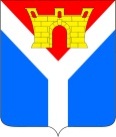 АДМИНИСТРАЦИЯ УСТЬ-ЛАБИНСКОГО ГОРОДСКОГО ПОСЕЛЕНИЯ  УСТЬ-ЛАБИНСКОГО РАЙОНА П О С Т А Н О В Л Е Н И Еот 10.02.2021			                                                                     № 160город Усть-ЛабинскО внесении изменений в постановление администрации Усть-Лабинского городского поселения Усть-Лабинского района от 28 декабря 2020 года№ 990 «Об утверждении муниципальной программы «Развитие жилищно-коммунального хозяйства»»В соответствии со статьей 179 Бюджетного кодекса Российской Федерации, статьями 7, 14 Федерального закона от 6 октября 2003 года 
№ 131-ФЗ «Об общих принципах организации местного самоуправления в Российской Федерации», Уставом Усть-Лабинского городского поселения Усть-Лабинского района, решением Совета Усть-Лабинского городского поселения Усть-Лабинского района от 04 февраля 2021 года №4 протокол № 26 «О бюджете Усть-Лабинского   городского   поселения   Усть-Лабинского  района на 2021 год «О внесении изменений в решение Совета Усть-Лабинского городского поселения Усть-Лабинского района  от 26 ноября 2020 года  № 1 «О бюджете Усть-Лабинского  городского  поселения  Усть-Лабинского  района на 2021 год» п о с т а н о в л я ю:1. Внести в постановление администрации Усть-Лабинского городского поселения Усть-Лабинского района от 28 декабря 2020 года № 990 «Об утверждении муниципальной программы «Развитие жилищно-коммунального хозяйства»» следующие изменения:1) в паспорте муниципальной программы:а) слова «33 511 100,00 руб.» заменить словами «36 732 100 руб.»;б) слова «9 301 300,00 руб.» заменить словами «12 522 300 руб.»;2) в приложении № 1 к муниципальной программе слова «6 000 000,0руб.» заменить словами «9 221 000 руб.»;3) приложение № 4 к постановлению изложить в редакции согласно приложения №1 к настоящему постановлению;4) приложение № 5 к постановлению изложить в редакции согласно приложения №2 к настоящему постановлению;2. Отделу по общим и организационным вопросам администрации Усть-Лабинского городского поселения Усть-Лабинского района (Васильева) разместить настоящее постановление на официальном сайте администрации Усть-Лабинского городского поселения Усть-Лабинского района в информационно-телекоммуникационной сети «Интернет».3. Настоящее постановление вступает в силу после его подписания.ГлаваУсть-Лабинского городского поселения Усть-Лабинского района					                С.А. ГайнюченкоПриложение № 1к постановлению администрацииУсть-Лабинского городского поселения Усть-Лабинского района10.02.2021  № 160ПРИЛОЖЕНИЕ № 4к муниципальной программе «Развитие жилищно-коммунального хозяйства» Сведения о составе и значениях целевых показателей (индикаторов) муниципальной программы «Развитие жилищно-коммунального хозяйства»Начальник отдела капитального строительства администрации Усть-Лабинского городскогопоселения Усть-Лабинского района                                                       И.А. ВласовПриложение № 2к постановлению администрацииУсть-Лабинского городского поселения Усть-Лабинского района10.02.2021  № 160ПРИЛОЖЕНИЕ № 5к муниципальной программе «Развитие жилищно-коммунального хозяйства»                                  Перечень мероприятий муниципальной программыНачальник отдела капитального строительства администрации Усть-Лабинского городского поселения Усть-Лабинского района 					          						          	И.А. ВласовКод аналитической программной классификацииКод аналитической программной классификации№ п/пНаименование целевогопоказателя (индикатора)ЕдиницаизмеренияЗначение целевых показателей (индикаторов)Значение целевых показателей (индикаторов)Код аналитической программной классификацииКод аналитической программной классификации№ п/пНаименование целевогопоказателя (индикатора)ЕдиницаизмеренияОтчетный годТекущий годМП Пп№ п/пНаименование целевогопоказателя (индикатора)Единицаизмерения2020 годотчет2021 годоценка12345671I1Содержание и развитие коммунальной инфраструктуры1I1.1Ремонт и капитальный ремонт водопроводных сетейм.130010001I1.2Строительство сетей газоснабжения в 302 кв для многодетных семейм.04183,931I1.3Строительство сетей водоснабжения в 302 кв для многодетных семейм.04447,81I1.4Изготовление ПСД (вода +газ) в 301 кв.шт.021I1.5Изготовление ПСД (вода +газ) в 302 кв.шт.241I1.6Проведение строительно-технической экспертизы Учебно-тренировочного центра спортивных единоборств шт.011I1.7Ремонт линий электропередач в г. Усть-Лабинскешт.011I I2Развитие водоснабжения населенных пунктов12.1Изготовление проектно-сметной документации по объекту «Строительство водозабора, производительностью не менее 8 000 м3 в сутки в г.Усть-Лабинскешт.011I I I3Развитие водоотведения населенных пунктов13.1Изготовление ПСД на реконструкцию канализационного коллектора, протяженностью 2,4 км, диаметром 800 ммшт.01Код аналитической программной классификацииКод аналитической программной классификацииКод аналитической программной классификацииКод аналитической программной классификацииНаименование подпрограммы, основного мероприятия, мероприятияОтветственный исполнитель, соисполнители Срок выполненияОжидаемый непосредственный результатМППпОММНаименование подпрограммы, основного мероприятия, мероприятияОтветственный исполнитель, соисполнители Срок выполненияОжидаемый непосредственный результат11Содержание и развитие коммунальной инфраструктурыОтдел по вопросам работы городского хозяйства администрации Усть-Лабинского городского поселения Усть-Лабинского района, отдел капитального строительства администрации Усть-Лабинского городского поселения Усть-Лабинского района 2021 годРемонт и капитальный ремонт водопроводных сетейСтроительство сетей газо- и водоснабжения в 302 кв для многодетных семейИзготовление ПСД (вода +газ) в 301 и 302 кв.Ремонт линий электропередач в г. Усть-ЛабинскеПроведение строительно-технической экспертизы Учебно-тренировочного центра спортивных единоборств12Развитие водоснабжения населенных пунктовОтдел по вопросам работы городского хозяйства администрации Усть-Лабинского городского поселения Усть-Лабинского района, отдел капитального строительства администрации Усть-Лабинского городского поселения Усть-Лабинского района 2021 годРазработка проектной документации по объекту: "Строительство водозабора производительностью не менее 8000м3/сут. в г. Усть-Лабинске" 13Развитие водоотведения населенных пунктовОтдел по вопросам работы городского хозяйства администрации Усть-Лабинского городского поселения Усть-Лабинского района, отдел капитального строительства администрации Усть-Лабинского городского поселения Усть-Лабинского района2021 годРазработка проектной документации по объекту: "Реконструкция канализационного коллектора диаметром 800 мм, расположенного по ул. Д.Бедного от ул. Коллективной до насосной станции по ул. Д.Бедного в г. Усть-Лабинске»